UISP COMITATO TERRITORIALE DI FIRENZE APS
Settore di Attività Pattinaggio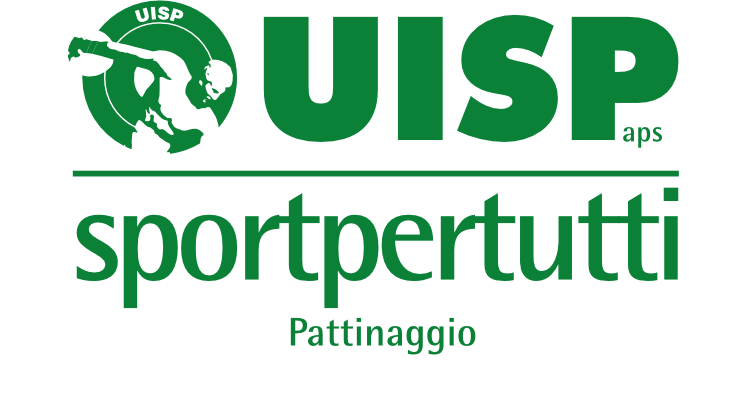 Protocollo covidREGOLE PER L’ACCESSO ALLE GARE PRESSO GLI IMPIANTI GARA1) Sono previsti ingressi ed uscite distinti,2) All’ ingresso del centro sportivo ci sarà il Personale dello Staff che provvederà alla misurazione della temperatura e recepimento dei dati anagrafici e numeri telefonici (scheda triage).3) All’ingresso e all’uscita è necessario mantenere le distanze di sicurezza.4) All’interno della struttura sarà presente personale dello Staff per controllo ed informazioni5) Per gli atleti ed i tecnici saranno riservati dei posti in tribuna che dovranno essere occupati dagli stessi quando non saranno impegnati in gara. Ogni atleta dovrà mantenere il proprio posto per tutta la durata della gara e non sarà possibile sostare in piedi all’interno della struttura.6) Ogni atleta dovrà indossare la mascherina fino al momento dell’entrata in pista.7) Tutte le persone all’interno del Centro Sportivo dovranno indossare la propria mascherina e mantenere il distanziamento.8) Ogni atleta dovrà riporre la propria attrezzatura e tutti gli effetti personali nel proprio borsone.9) All’interno della struttura saranno posizionati diversi dispenser per l’igienizzazione delle mani.10)Non è consentito consumare cibo sugli spalti.12) per l’accesso alla struttura l’organizzazione richiede l’uso di scarpe da ginnastica pulite, da indossare una volta entrati11)Il bar tavola calda funzionerà seguendo tutte le direttive anti COVID previste.Le Gare avranno luogo in conformità ed in ottemperanza alle Normative Covid-19.1. Protocollo Applicativo UISP per le attività.2. Linee guida emanate dall’Ufficio per lo Sport della Presidenza del Consiglio dei Ministri.3. DPCM, DL, Ordinanze Regionali e Locali emanati in materiaValida l’intesa del recepimento immediato di ogni modifica successiva da essi e in essi riportata in qualsiasi momento.